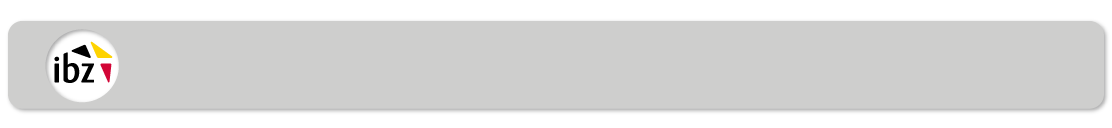 Brief aan de voorzitters van de stembureausNaam:Adres:Kieskanton:Kantonhoofdbureau AKantonhoofdbureau AI. Telbureau die de stembiljetten zullen tellen I. Telbureau die de stembiljetten zullen tellen U zal de witte stembiljetten moeten bezorgen aan het telbureau A(De getuigen die in uw stembureau hebben gezeteld, mogen u vergezellen)U zal de witte stembiljetten moeten bezorgen aan het telbureau A(De getuigen die in uw stembureau hebben gezeteld, mogen u vergezellen)Nummer Telbureau:Adres: II. Overige omslagen te bezorgen aan het telbureauII. Overige omslagen te bezorgen aan het telbureauVolgende stukken zullen eveneens aan het telbureau A moeten worden afgegeven:Volgende stukken zullen eveneens aan het telbureau A moeten worden afgegeven:Omslag met één exemplaar van het proces-verbaal van het stembureau, met daarbij gevoegd het witte modelstembiljet van de KamerOmslag met één exemplaar van het proces-verbaal van het stembureau, met daarbij gevoegd het witte modelstembiljet van de KamerOmslag met één exemplaar van de aanstiplijstenOmslag met één exemplaar van de aanstiplijstenOmslag met de stembiljetten voor de Kamer die van de kiezers werden teruggenomenOmslag met de stembiljetten voor de Kamer die van de kiezers werden teruggenomenOmslag met de niet-gebruikte stembiljetten voor de KamerOmslag met de niet-gebruikte stembiljetten voor de KamerOmslag met formulier voor presentiegeldenOmslag met formulier voor presentiegeldenHandtekeningHandtekeningPlaatsDatumDe Voorzitter van het Kantonhoofdbureau